Klasa VIII  	katarzyna.skoczelas@wp.pl30.03.20 -  Ludność Ameryki06.04.20 – Urbanizacja w Ameryce                                             Ludność AmerykiNa przełomie XIX i XX wieku rozpoczął się wielki napływ imigrantów europejskich do Ameryki. W 1900 roku mieszkało na tych lądach ok. 144 mln ludzi. Dzisiaj żyje ich tam blisko miliard, a średnia gęstość zaludnienia wynosi 23 osoby na 1 kmIndeks górny 22. Rozmieszczenie ludności w Ameryce jest bardzo nierównomierne, o czym zdecydowały głównie trzy czynniki:osadnictwo kolonizatorów na wybrzeżach – Europejczycy, którzy byli najliczniejszą grupą ludności zasiedlającą Amerykę, przybywali do wschodnich wybrzeży obu kontynentów; tu utworzono pierwsze osady i stąd ruszyła kolonizacja w kierunku zachodnim; ponadto w Ameryce Północnej na wybrzeże zachodnie napływali przybysze z Azji i oni wraz z Europejczykami stworzyli podstawy osadnictwa na tych terenach;zróżnicowanie środowiska przyrodniczego – góry (Kordyliery, Andy), gęsty wilgotny las równikowy, klimat polarny na północy ograniczały rozwój osadnictwa;istnienie dużych i gęsto zaludnionych ośrodków ludności indiańskiej na Wyżynie Meksykańskiej i w Andach.Współczesne rozmieszczenie ludności w Ameryce przedstawia mapa poniżej.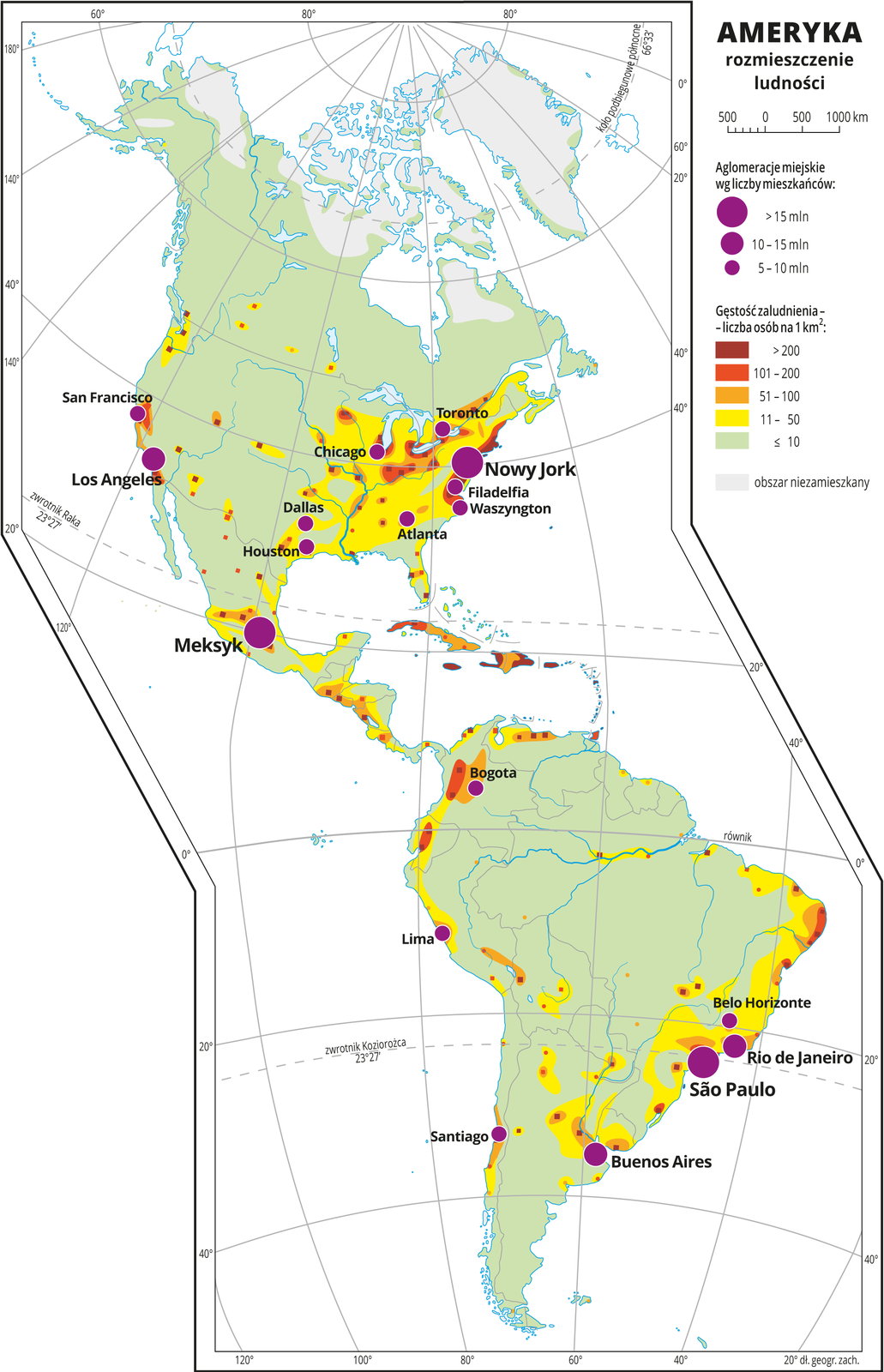 Obecnie na obu kontynentach występuje bardzo wysoki stopień urbanizacji wynoszący średnio ok. 80%; w Ameryce Południowej w miastach mieszka aż 83% ludności. Miasta na wzór europejski zaczęły powstawać w Ameryce w XVI i XVII wieku. Są to więc miasta młode, o krótszej historii niż te ze Starego Świata. Gwałtowny rozwój sieci miast na tych kontynentach nastąpił w latach 1870–1900 wraz z rozwojem gospodarki kapitalistycznej. Główna cecha urbanizacji w Ameryce to pierwotna lokalizacja największych miast w pasie wybrzeży i utrzymanie największego znaczenia przez te miasta.
W Ameryce Północnej duże miasta tworzyły się w kolejnych etapach przesuwania się osadnictwa w kierunku zachodnim.Informacje które są ważne:Ameryka Północna (24,2 mln kmIndeks górny 22) to trzeci, a Ameryka Południowa (17,8 mln kmIndeks górny 22) czwarty co do wielkości kontynent na Ziemi. Obie Ameryki połączone są w środkowej części dwoma pomostami – lądowym i wyspowym, które razem nazywane są Ameryką Środkową. Cała Ameryka tworzy ląd o największej rozciągłości południkowej na świecie.Czynnikami kształtującymi typy klimatu w Ameryce są: wielka rozciągłość południkowa, bariera górska wzdłuż zachodnich wybrzeży, południkowy układ regionów geograficznych oraz względnie silne oddziaływanie ciepłych i chłodnych prądów morskich.Sieć rzeczna dostosowała się do ukształtowania powierzchni terenu, co powoduje wyraźną przewagę odpływu wód do Oceanu Atlantyckiego. Różnorodność typów klimatu kształtuje odmienne systemy rzeczne na obu kontynentach.Współczesna ludność Ameryki to potomkowie ludności napływowej: białych, głównie z Europy, Murzynów – niewolników przywiezionych z Afryki oraz ludności miejscowej – Indian i Eskimosów. Metysi, Mulaci, Zambosi to społeczności ludności mieszanej.Dzieje osadnictwa w Ameryce są najważniejszym czynnikiem, który wpłynął na współczesne, nierównomierne rozmieszczenie ludności w Ameryce Północnej i Ameryce Południowej.Zróżnicowanie językowe i kulturowe związane jest z historią kolonizacji Ameryki. Rzeka Rio Grande – będąca dzisiaj granicą między Meksykiem a USA – oddziela Amerykę Anglosaską z przeważającym językiem angielskim od obszaru Ameryki Łacińskiej z przeważającymi językami hiszpańskim i portugalskim.                                         Urbanizacja w Ameryce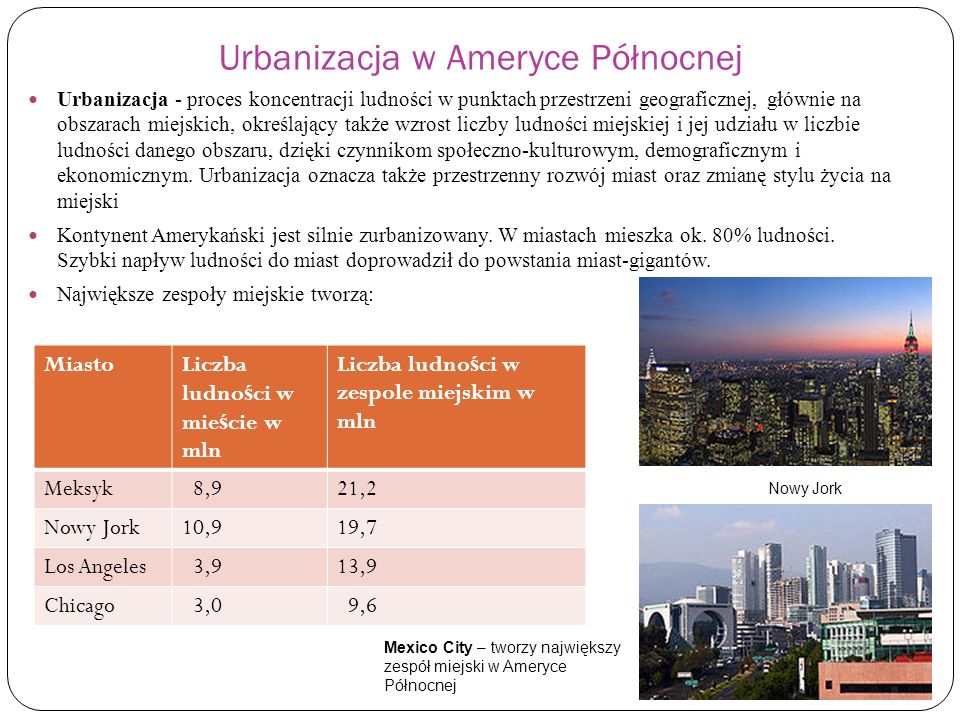 Oceń, czy podane informacje są zgodne z prawdą. Zaznacz literę P, jeśli zdanie jest prawdziwe, lub literę F – jeśli jest fałszywe. 1. Ameryka Północna jest silnie zurbanizowana. PF 2. Ameryka Południowa jest słabo zurbanizowana. P F 3. Megalopolis odznaczają się dużą gęstością zaludnienia. P F 4. W Brazylii slamsy noszą nazwę barriadas. P F 5. Slamsy są charakterystyczne dla wielkich miast Ameryki Łacińskiej. P F